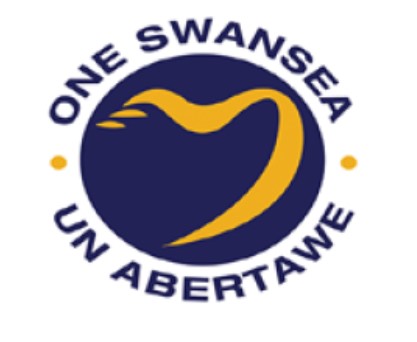 Rhoi hawliau dynol yng nghanol popeth rydyn ni’n ei wneud Dywedwch wrthyn ni beth rydych chi’n ei feddwl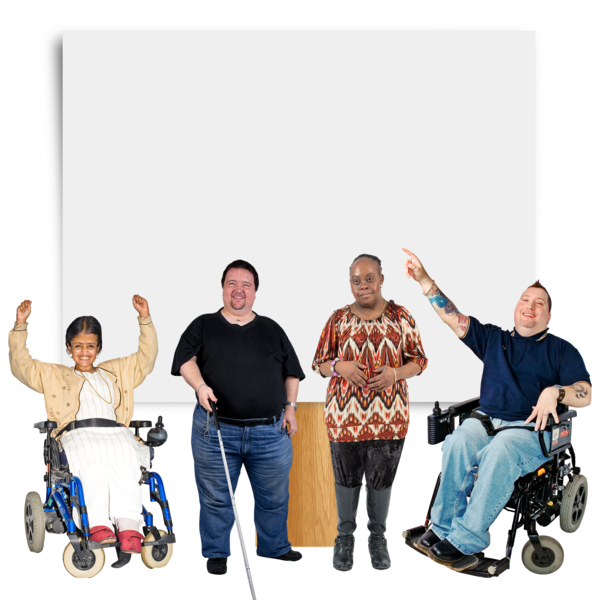 Mae’r arolwg yma wedi cael ei ysgrifennu gan Fwrdd Gwasanaethau Cyhoeddus Abertawe.  Mae’n fersiwn hawdd ei ddeall o ‘Abertawe – Dinas Hawliau Dynol’.Tachwedd 2021Cyflwyniad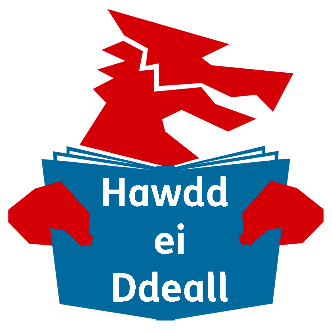 Dyma arolwg hawdd ei ddeall. Ond efallai eich bod chi angen help i’w ddarllen. Gofynnwch i rywun rydych chi’n ei adnabod i’ch helpu chi.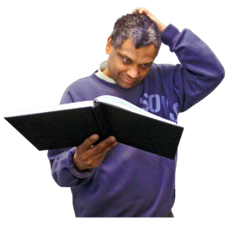 Efallai bod geiriau mewn ysgrifen glas trwm yn anodd eu deall. Mae geiriau anodd mewn glas trwm y tro cyntaf maen nhw’n cael eu defnyddio.Lle mae’r ddogfen yn dweud ni, mae hyn yn meddwl Bwrdd Gwasanaethau Cyhoeddus Abertawe. Am ragor o wybodaeth cysylltwch â:Gwefan:		www.abertawe.gov.uk/bgc E-bost:		consultation@swansea.gov.uk Ffôn:		01792 636732  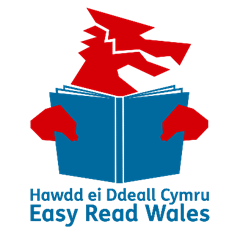 Mae’r arolwg yma wedi cael ei wneud yn hawdd ei ddeall gan Hawdd ei Ddeall Cymru gan ddefnyddio Photosymbols. I ddweud wrthyn ni beth rydych chi’n feddwl am y fersiwn hawdd ei ddeall yma, cliciwch yma.Am yr arolwg ymaNi ydy Bwrdd Gwasanaethau Cyhoeddus Abertawe. Mae hawliau dynol yn bwysig iawn inni.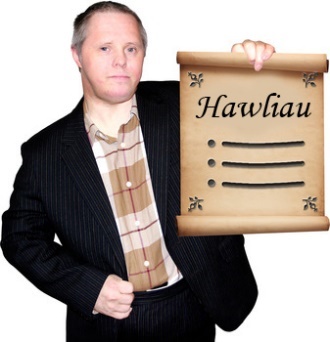 Ein nod ydy rhoi hawliau dynol yng nghanol popeth rydyn ni’n ei wneud yn Abertawe.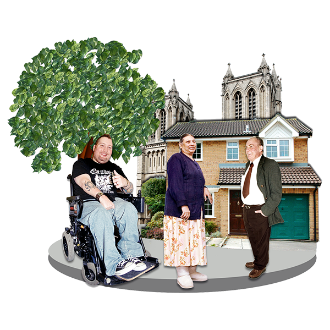 Mae hyn yn meddwl gwneud cymunedau yn deg, yn gyfartal ac yn amrywiol.Mae amrywiol yn meddwl nad ydy pobl yr un fath. Maen nhw’n dod o wahanol gefndiroedd, yn gwneud dewisiadau gwahanol neu yn dda am wneud pethau gwahanol.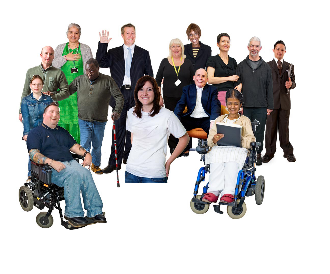 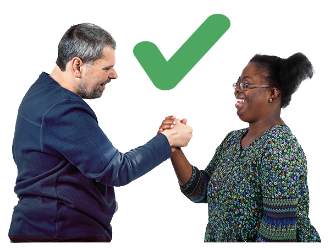 Mae cyfartal yn meddwl trin pobl yn deg a gwneud yn siŵr eu bod nhw’n cael yr un cyfleoedd mewn bywyd  Rydyn ni eisiau rhannu ein nod gyda phobl yn ein cymunedau lleol ac yn y ddinas. 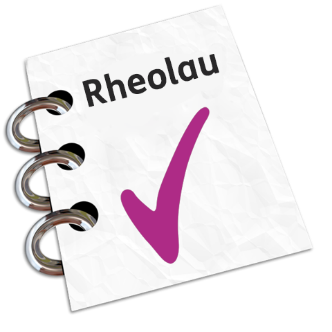 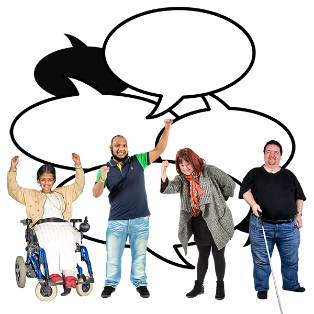 Hawliau dynol ydy rheolau i amddiffyn pobl. Maen nhw’n hawliau sylfaenol i bob person yn y byd.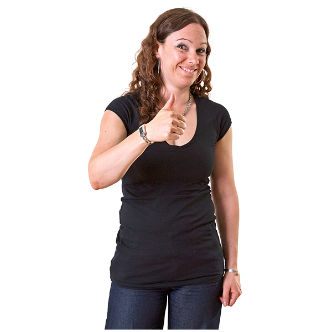 Mae’r hawliau sylfaenol yma yn gwneud yn siŵr bod pobl yn cael eu trin yn deg ac yn gyfartal. 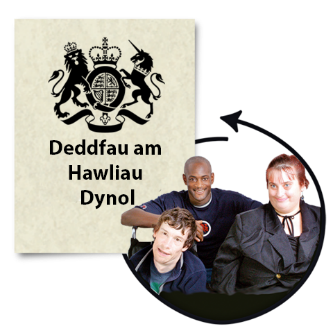 Y ddeddf Hawliau Dynol ydy’r gyfraith am ein hawliau dynol.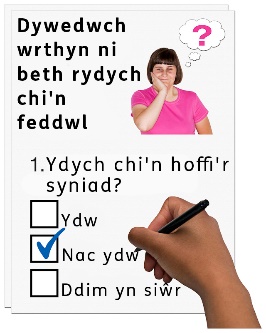 Fe fydd yr arolwg yma yn ein helpu ni i ddarganfod beth rydych chi’n wybod am hawliau dynol. A beth rydych chi’n feddwl ddylai ein blaenoriaethau  fod ar gyfer hawliau dynol yn Abertawe.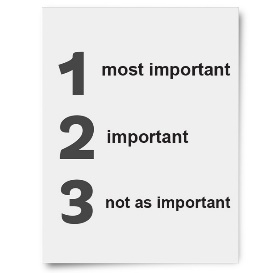 Blaenoriaethau ydy’r pethau sydd fwyaf pwysig.Atebwch y cwestiynau yma os gwelwch yn dda ac anfon eich atebion yn ôl aton ni. 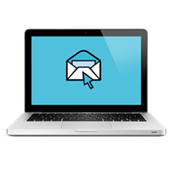 E-bostiwch eich atebion i: Consultation@Swansea.gov.uk 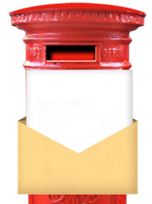 Neu bostio:	YmgynghoriadGuildhall AbertaweSA1 4PECwestiynau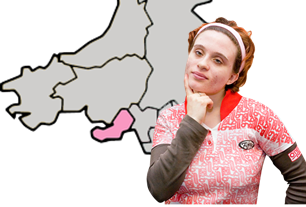 Ydych chi’n byw yn Abertawe?                         Ydw                     Nac Ydw  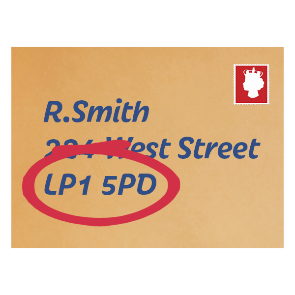 Os ydych chi wedi ateb Ydw, ysgrifennwch eich cod post yma os gwelwch yn dda: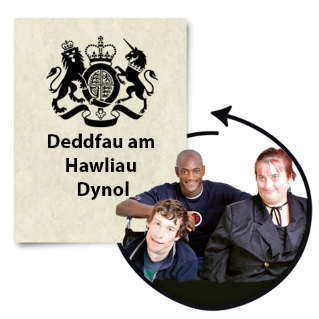 Ydych chi wedi clywed am hawliau dynol?                         Ydw                   Nac Ydw  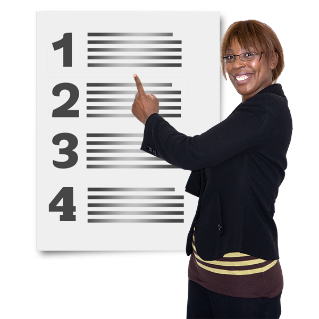 Dywedwch wrthyn ni os ydych chi’n cytuno neu yn anghytuno â’r datganiadau yma.Rydw i’n gwybod llawer am hawliau dynolRydw i’n gwybod beth ydy fy hawliau dynol.Mae hawliau dynol yn bwysig i bobl mewn bywyd o ddydd i ddydd.Mae hawliau dynol yn helpu i wneud cymdeithas fwy teg.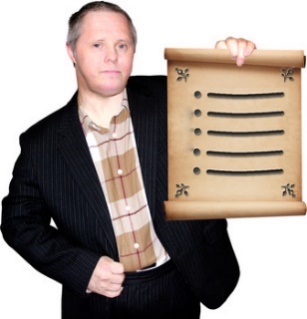 Dywedwch wrthyn ni faint rydych chi’n wybod am yr hawliau a’r confensiynau sydd wedi cael eu rhestru yma.Confensiwn  ydy cytundeb ysgrifenedig.Deddf Hawliau Dynol 1998.Confensiwn Ewropeaidd ar hawliau dynol.  Y Cytundeb Rhyngwladol ar Hawliau Sifil a Gwleidyddol.   Y Cytundeb Rhyngwladol ar Hawliau Cymdeithasol, Economaidd a Diwylliannol.Y Confensiwn ar Hawliau’r Plentyn.Y Confensiwn ar hawliau person gydag anableddau.Y Confensiwn ar stopio gwahaniaethu yn erbyn menywod.Gwahaniaethu ydy pan rydych chi’n cael eich trin yn ddrwg neu yn annheg oherwydd eich rhyw, hil, crefydd, anabledd neu hunaniaeth rhywiol.Y Confensiwn ar stopio gwahaniaethu hiliolEgwyddorion  y Cenhedloedd Unedig ar bobl hŷn.Egwyddorion ydy set o reolau sydd yn ein helpu ni i wybod sut i ymddwyn a gweithio.Pa eiriau sydd yn dod i’ch meddwl pan rydych chi’n meddwl am hawliau dynol?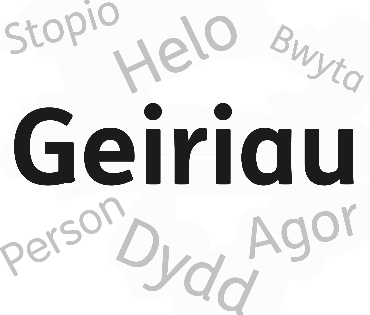 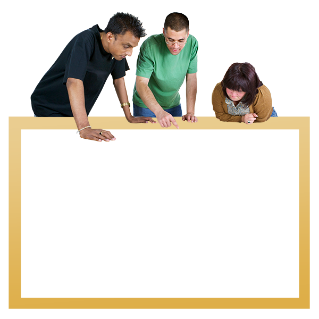 Ydych chi’n cefnogi ein nod o roi hawliau dynol yng nghanol popeth rydyn ni’n ei wneud yn Abertawe?Ydw                                   Nac Ydw  Dywedwch wrthyn ni pam byddech chi’n hoffi cefnogi ein nod. Neu pam nad ydych chi eisiau cefnogi ein nod.Beth rydych chi’n feddwl dylen ni ganolbwyntio arno i wneud Abertawe yn lle gwell i fyw? 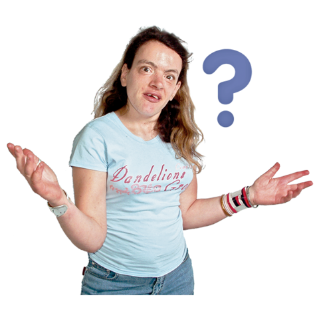 Pa newidiadau byddech chi’n hoffi eu gweld yn Abertawe?Amdanoch chi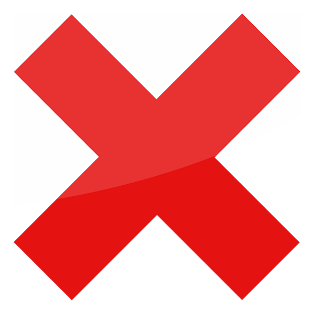 Does dim rhaid i chi ateb y cwestiynau yma os nad ydych chi eisiau gwneud hynny.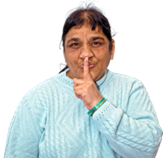 Fe fyddwn ni’n defnyddio eich gwybodaeth ar gyfer yr arolwg yma yn unig. Fyddwn ni ddim yn ei rannu heb eich caniatâd chi.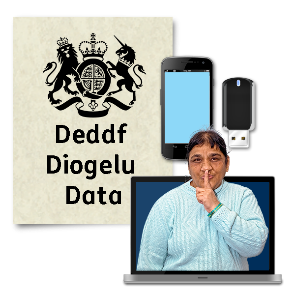 Rydyn ni’n dilyn deddf o’r enw y Rheoliad Cyffredinol ar Ddiogelu Data (GDPR) i gadw eich gwybodaeth yn ddiogel.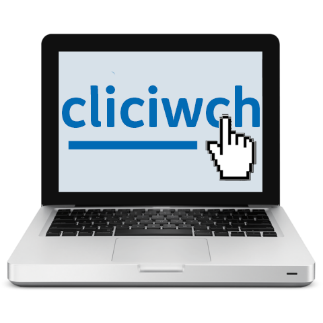 Am ragor o wybodaeth am sut rydyn ni’n cadw eich gwybodaeth darllenwch y polisi preifatrwydd yma os gwelwch yn dda: www.abertawe.gov.uk/hysbysiadpreifatrwyddSut rydych chi’n disgrifio eich hun?Benyw     Gwryw	Arall         Os ydych chi wedi dweud arall, dywedwch wrthyn ni sut rydych chi’n disgrifio eich hun os gwelwch yn dda:Pan gawsoch chi eich geni, oeddech chi’n cael eich disgrifio fel Benyw                                    Gwryw                                   Dydw i ddim eisiau dweud Faint ydy eich oed chi?Sut byddech chi’n disgrifio eich cefndir?Prydeinig 		                Prydeinig Arall          Cymraeg		                 Ddim yn Brydeinig   Saesneg  		                Sipsi/Teithiwr              Gwyddeleg	                 Albaneg	                   Ffoadur/Ceisiwr lloches  Ysgrifennwch eich cenedligrwydd cyfredol neu ddiwethaf.Dewis peidio dweud Sut rydych chi’n disgrifio eich grŵp neu gefndir ethnig? Gwyn Gwyn Saesneg, Cymreig, Albaneg, Gogledd Iwerddon neu Brydeinig Gwyn Gwyddelig	Gwyn Sipsi neu Wyn Teithiwr Gwyddelig	Unrhyw gefndir gwyn arall. Dywedwch wrthyn ni beth ydy hyn os gwelwch yn dda:Grwpiau cymysg neu ethnig lluosog Gwyn a Du Caribïaidd	Gwyn a Du Affricanaidd	Gwyn ac Asiaidd	Unrhyw gefndir arall cymysg neu luosog. Dywedwch wrthyn ni beth ydy hyn os gwelwch yn dda:Asiaidd neu Asiaidd PrydeinigIndiaidd          Pacistani         Bangladeshi   Tseinieaidd     Unrhyw gefndir Asiaidd arall. Dywedwch wrthyn ni beth ydy hyn os gwelwch yn dda:Du Affricanaidd neu Garibïaidd neu Ddu Prydeinig , Du Affricanaidd	Du Caribïaidd	Unrhyw gefndir Du, Affricanaidd neu Garibïaidd arall. Dywedwch wrthyn ni beth ydy hyn os gwelwch yn dda  :Grŵp ethnig arall Arab 	Unrhyw grŵp ethnig arall	 Beth ydy eich crefydd?Does gen i ddim crefydd         Rydw i’n Gristion (pob math)   Rydw i’n Fwdhydd                     Rydw i’n Hindw                           Rydw i’n Iddewig                        Rydw i’n Fwslim                           Rydw i’n Sikh                                Dewis peidio dweud                   Arall                                               Os ydych chi wedi ticio Arall, dywedwch beth os gwelwch yn dda:Pa un o’r geiriau yma sydd yn disgrifio orau sut rydych chi’n meddwl amdanoch chi eich hun?Deurywiol – Rydw i’n caru ac yn hoffi menywod a dynion   Hoyw – Rydw i’n ddyn ac yn caru a hoffi dynion eraill       Heterorywiol – Rydw i’n caru ac yn hoffi pobl o’r rhyw arall                                                                                             Lesbiad – Rydw i’n fenyw ac yn caru a hoffi menywod eraill                                                                           Dewis peidio dweud Arall Os ydych chi wedi ticio Arall, dywedwch beth wrthyn ni os gwelwch yn dda: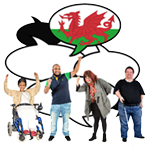 Ydych chi’n gallu deall, siarad neu ysgrifennu Cymraeg? Ticiwch 1 blwch os gwelwch yn dda.Rydw i’n deall Cymraeg llafar	 Rydw i’n siarad Cymraeg	         Rydw i’n darllen Cymraeg           Rydw i’n ysgrifennu Cymraeg     Pa iaith rydych chi’n ei siarad?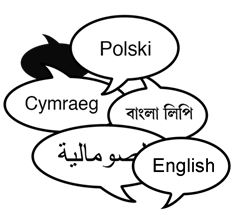 Ticiwch 1 blwch os gwelwch yn dda.Cymraeg    Saesneg      Arall             Os ydych chi wedi ticio Arall, dywedwch beth wrthyn ni os gwelwch yn dda:Oes gennych chi unrhyw salwch neu anabledd hir dymor?  Oes                                   Nag Oes  Ydy gweithgareddau o ddydd i ddydd yn anodd i chi oherwydd:cyflwr iechydsalwch neu anableddYdy                                   Nac Ydy  DiolchCytuno’n gryfCytunoDdim yn siŵrDdim yn cytunoAnghytuno’n gryf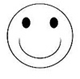 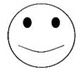 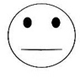 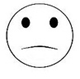 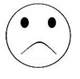 ☐☐☐☐☐Cytuno’n gryfCytunoDdim yn siŵrDdim yn cytunoAnghytuno’n gryf☐☐☐☐☐Cytuno’n gryfCytunoDdim yn siŵrDdim yn cytunoAnghytuno’n gryf☐☐☐☐☐Cytuno’n gryfCytunoDdim yn siŵrDdim yn cytunoAnghytuno’n gryf☐☐☐☐☐Rydw i’n gwybod llawer am hynRydw i wedi clywed am hynDydw i ddim wedi clywed am hyn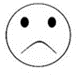 ☐☐☐Rydw i’n gwybod llawer am hynRydw i wedi clywed am hynDydw i ddim wedi clywed am hyn☐☐☐Rydw i’n gwybod llawer am hynRydw i wedi clywed am hynDydw i ddim wedi clywed am hyn☐☐☐Rydw i’n gwybod llawer am hynRydw i wedi clywed am hynDydw i ddim wedi clywed am hyn☐☐☐Rydw i’n gwybod llawer am hynRydw i wedi clywed am hynDydw i ddim wedi clywed am hyn☐☐☐Rydw i’n gwybod llawer am hynRydw i wedi clywed am hynDydw i ddim wedi clywed am hyn☐☐☐Rydw i’n gwybod llawer am hynRydw i wedi clywed am hynDydw i ddim wedi clywed am hyn☐☐☐Rydw i’n gwybod llawer am hynRydw i wedi clywed am hynDydw i ddim wedi clywed am hyn☐☐☐Rydw i’n gwybod llawer am hynRydw i wedi clywed am hynDydw i ddim wedi clywed am hyn☐☐☐Gwneud yn siŵr bod pobl yn cael gwybodaeth	Dweud wrth bobl am hawliau dynolNewid hinsawdd	Newid hinsawdd ydy’r newid i batrymau tywydd tymor hirach.  Mae’n achosi pethau fel llifogydd.	Cynnwys pobl mewn gwneud penderfyniadauAiladeiladu cymunedCadw pobl yn ddiogel rhag niwedHamdden, Chwaraeon, Diwylliant a Threftadaeth Stopio troseddYr amgylchedd leolStopio trais domestig a chamdriniaethCamdriniaeth ydy pan mae rhywun yn eich anafu neu yn eich trin yn ddrwg.Gwasanaethau cyhoeddusGwasanaethau cyhoeddus ydy gwasanaethau sydd yn cael eu talu gan y llywodraeth. Er enghraifft cynghorau lleol, y GIG, yr heddlu a thân ac achub.AddysgYnysu cymdeithasolYnysu cymdeithasol ydy pan mae rhywun wedi cael eu torri i ffwrdd o bobl eraill. Dim yn cael unrhyw gysylltiad na pherthynas â theulu, ffrindiau a chymdeithas yn gyffredinol  Llesiant emosiynol a chorfforolLlesiant ydy pan mae person yn hapus, iach a chyfforddus gyda eu bywyd a beth maen nhw’n ei wneud  Cefnogi busnesau lleolDarparu swyddiDelio â gwahaniaethuGofod gwyrdd, parciau a lleoedd chwarae	TlodiAnghyfartaleddau iechyd	TrafnidiaethGwasanaethau iechyd		Plant a theuluoedd hawdd eu niweidio Amgylcheddau iachMae hawdd eu niweidio yn meddwl pobl sydd efallai angen help a chefnogaeth i gadw’n ddiogel ac iach Trefniadau gwaith Tai	Arall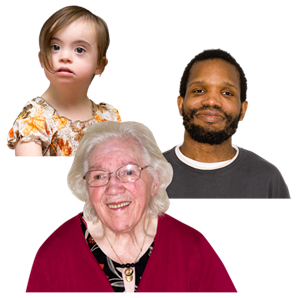 Dan 16 oed16 i 25 oed26 i 35 oed36 i 45 oed46 i 55 oed56 i 65 oed66 i 75 oed76 i 85 oed 85 oed a throsoddDydw i ddim eisiau dweud